DDebts Recovery Act 1830 (Imp)Portfolio:Attorney GeneralAgency:Department of JusticeDebts Recovery Act 1830 (Imp)1830 (11 Geo. IV & 1 Will. IV c. 47)11 Apr 1836 (adopted by Imperial Acts Adopting Act 1836 (6 Will IV No. 4 item 2))Reprinted as at 26 Oct 1999 Reprinted as at 26 Oct 1999 Reprinted as at 26 Oct 1999 Reprinted as at 26 Oct 1999 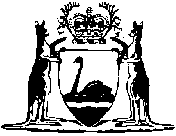 